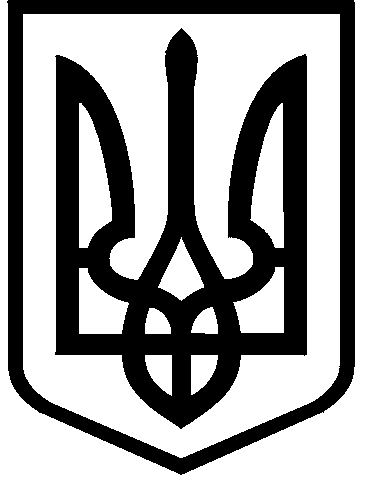 КИЇВСЬКА МІСЬКА РАДАII сесія IX скликанняРІШЕННЯ____________№_______________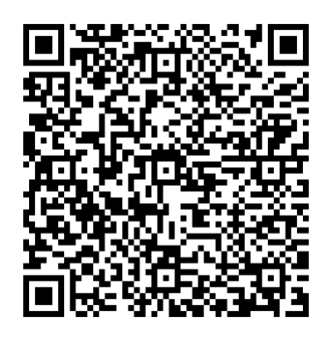 Відповідно до статей 9, 83, 93 Земельного кодексу України, Закону України «Про оренду землі», пункту 34 частини першої статті 26, статті 60 Закону України «Про місцеве самоврядування в Україні» та враховуючи звернення товариства з обмеженою відповідальністю «АГРОРИНОК» від 02 серпня 2023 року (справа  № 205392497), Київська міська радаВИРІШИЛА:Поновити товариству з обмеженою відповідальністю «АГРОРИНОК»                  на 5 років:- 	 договір оренди земельної ділянки від 04 вересня 2008 року № 63-6-00504 (з врахуванням договору про внесення змін до договору оренди земельної ділянки від 01 квітня 2010 року № 63-6-00582) для будівництва, експлуатації та обслуговування торговельного комплексу  на вул. Архітектора Вербицького, 32 у Дарницькому районі м. Києва (кадастровий номер 8000000000:90:159:0010; площа 0,1087 га; категорія земель - землі житлової та громадської забудови; код виду цільового призначення – 03.07);- 	 договір оренди земельної ділянки від 04 вересня 2008 року № 63-6-00503 (з врахуванням договору про внесення змін до договору оренди земельної ділянки від 01 квітня 2010 року № 63-6-00581) для будівництва, експлуатації та обслуговування торговельного комплексу  на вул. Архітектора Вербицького, 32 у Дарницькому районі м. Києва (кадастровий номер 8000000000:90:159:0011; площа 0,1129 га; категорія земель - землі житлової та громадської забудови; код виду цільового призначення – 03.07).Встановити, що:2.1. Річна орендна плата, передбачена у підпунктах 4.2 пунктів 4 договорів оренди земельних ділянок від 04 вересня 2008 року №№ 63-6-00504 (зі змінами),                63-6-00503 (зі змінами), визначається на рівні мінімальних розмірів згідно з рішенням про бюджет міста Києва на відповідний рік.2.2. Інші умови договорів оренди земельних ділянок від 04 вересня 2008 року №№ 63-6-00504 (зі змінами), 63-6-00503 (зі змінами) підлягають приведенню у відповідність до законодавства України. Товариству з обмеженою відповідальністю «АГРОРИНОК»:3.1. У місячний строк  з дати оприлюднення цього рішення надати до Департаменту земельних ресурсів виконавчого органу Київської міської ради (Київської міської державної адміністрації) документи, визначені законодавством України, необхідні для підготовки проєктів договорів про укладення договорів оренди земельних ділянок від 04 вересня 2008 року                       №№ 63-6-00504 (зі змінами),  63-6-00503 (зі змінами) на новий строк.3.2. Дотримуватися обмежень у використанні земельних ділянок, визначених законодавством та зареєстрованих у Державному земельному кадастрі.Контроль за виконанням цього рішення покласти на постійну комісію Київської міської ради з питань архітектури, містопланування та земельних відносин.ПОДАННЯ:Про поновлення товариству з обмеженою відповідальністю «АГРОРИНОК» договорів оренди земельних ділянок                       від 04 вересня 2008 року                        №№ 63-6-00504 (зі змінами),                63-6-00503 (зі змінами)Київський міський голова 	Віталій КЛИЧКОЗаступник голови Київської міської державної адміністраціїз питань здійснення самоврядних повноваженьПетро ОЛЕНИЧДиректор Департаменту земельних ресурсів виконавчого органу Київської міської ради(Київської міської державної адміністрації)Валентина ПЕЛИХЗаступник директора Департаменту – начальник юридичного управління Департаменту земельних ресурсіввиконавчого органу Київської міської ради(Київської міської державної адміністрації)Дмитро РАДЗІЄВСЬКИЙПОГОДЖЕНО:Постійна комісія Київської міської радиз питань архітектури, містопланування таземельних відносин Голова	Секретар			Михайло ТЕРЕНТЬЄВЮрій ФЕДОРЕНКОНачальник управління правового забезпечення діяльності Київської міської радиВалентина ПОЛОЖИШНИКПостійна комісія Київської міської радиз питань підприємництва, промисловості та міського благоустроюГолова	                                                                                     Секретар	                                                	 Ваган ТОВМАСЯН Василь ПОПАТЕНКО